MATHEMATICS WEEKLY/UNIT PLANNERLevel:	Gr 3-4	      Term: 3		Weeks:  4Teachers: Sinead, Fran, Sarah, Marg Dimension: Measurement and Geometry                                           Specific Focus for Unit: Geometry - Shapes and SolidsLearning IntentionWe are learning about ‘transformations’Success CriteriaI will be successful if I:Learn about transformations from the videoWatch Miss Marg’s instructions and ask any questions I havePractise what I have learned by showing the 3 types of transformations using lots of examples with different shapesExtensionWhat happens to shapes when you rotate (turn) by differing amounts?½ turn ¼ turnTransformationsFlip slide turnEasyhttps://www.youtube.com/watch?v=wSjQ0RTjKxgHarderhttps://www.youtube.com/watch?v=VJTxv-tRKj0ExtensionWhat happens to shapes when you rotate (turn) by differing amounts.  https://www.youtube.com/watch?v=NVuMULQjb3oAngles Song by NUMBEROCKhttps://www.youtube.com/watch?v=3QRRdAaLZBAUsing a Protractor to Measure Angleshttps://www.youtube.com/watch?v=cehqgTk-r24How To Measure Angles? Degrees and Protractors                          Transformation                      Name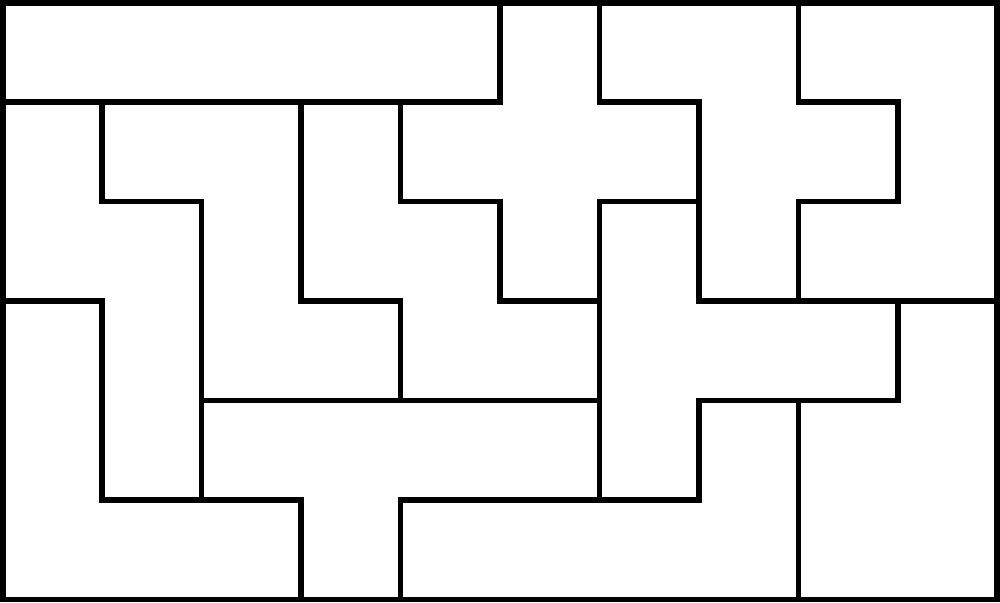 Victorian Curriculum Content DescriptionsKey ConceptsYr 2:Describe and draw two-dimensional shapes, with and without digital technologies (VCMMG120)Elaborationsidentifying key features of squares, rectangles, triangles, kites, rhombuses and circles, such as straight lines or curved lines, and counting the edges and cornersYr 3:Make models of three-dimensional objects and describe key features (VCMMG142)Yr 4:Compare the areas of regular and irregular shapes by informal means (VCMMG169)Compare and describe two dimensional shapes that result from combining and splitting common shapes, with and without the use of digital technologies (VCMMG170)Explain and compare the geometric properties of two-dimensional shapes and three-dimensional objects(VCMMG171)describing the similarities and differences between two-dimensional shapes and three-dimensional objectsrecognising two-dimensional shapes that are the faces for three-dimensional objects such as prisms, pyramids and platonic solids (including tetrahedrons, cubes and dodecahedrons)Yr 5:   Explain and compare the geometric properties of two dimensional shapes and three-dimensional objects (VCMMG171)PropertiesShapes and objects have distinguishable characteristics and are named because of their propertiesThe properties of two-dimensional (2D) shapes include the number of sides, the number of corners, the lines of symmetry, the length of sides, the size and types of angles, convexity and concavityThe properties of 3D objects include faces, edges, vertices and surfaces.Categories/ClassificationRelationships between shapes or objects are established because of shared properties:A rectangle is a parallelogram, as well as a trapezium, as well as a quadrilateral, as well as a polygonA cube is a prism, as well as a polyhedron.SymmetryOne shape becomes exactly like another when it is translated, rotated and reflected: the shape appears unchanged after a transformation.Reflective symmetry – when a shape can be folded on a line so the two halves matchRotational symmetry – when a shape or object can be rotated about a point and appears unchanged from the original in any fraction of the turn.Point of ViewObject can be seen from different perspectivesTransformationA change in the position (isometric) or size or shape (non-isometric) of a shape or object.Isometric transformationTranslation (slide) – the process by which an object or figure changes position without turningRotation (turn) – the process by which an object or figure changes position by rotating about a fixed point through a given angle.Reflection (flip) – the mirror image of an object or figure, where each point of the object is the same distance from the ‘mirror line’ as its corresponding point. Pre AssessmentMatching activity - 2D shapesStudents cut and paste shapes Pre AssessmentMatching activity - 2D shapesStudents cut and paste shapes Misconceptions & Strengths
Misconceptions

-Confusion between pyramids and prisms
- Particular confusion between triangular prism and square based pyramids (perhaps clarity of picture of square based pyramid)Strengths
- most students were able to identify cylinders, spheres, cones and cubesPre-assessment adjustments for next yearLearning Intentions TOOL SESSIONMUSCLE MEMORYWHOLE CLASS FOCUS(Repeat X3)INVESTIGATION SESSIONs PLUS MATIFIC TASKS(3 tasks exploring same concept)REFLECTION(you may begin with this or place in in the middle of lesson)Session 1Celebrity ShapesUsing post it notes for a selection of children, they play celebrity heads… each wearing a picture of a 2D shape on their heads.  They may ask questions in relation to properties of their shapes with answers of yes/no.
Possible properties:
-the number of sides
-the number of corners
-the lines of symmetry
-the length of sides
-the size and types of angles, -convexity and concavity
- pairs of parallel lines
- regular shape/irregular shape
- curved lines/straight linesOR  BRAG TAGS:  Practise learning times tables and or maths concepts/factsProvocation:What are Polygons?What is a Regular/Irregular Polygon?
Learning Intention/Understanding: Shapes can be sorted into groups according to their properties.

Success Criteria: I can sort polygons into regular and irregular groupsTeach:Maths Antics:  Polygons and Regular/Irregular Shapeshttps://www.youtube.com/watch?v=IaoZhhx_I9sQuizTask 1Children use MS Word to create regular shapes using ‘Insert Shape: edit/format and caption the shapes, then print.  This can be done in pairs.Use this poster to inspire.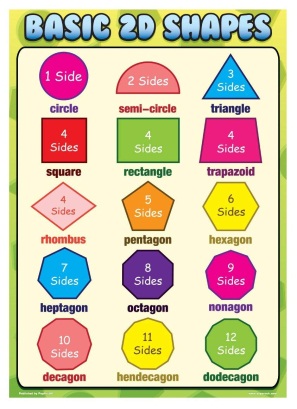 Task 2Make regular and irregular shapes from matchsticks and plastecine.  You must be able to name the regular shapes.Task 3Make regular and irregular shapes about of pretzels and marshmallows.  Don not each them until we have seen your shapesMATIFICLevelled Geometry tasks related to topic and ability level.What is Geometry?Why do people need to learn about shape?  Where do we see shape?  How does it affect our day to day life?Shapes can be defined by their properties and belong to different groups.  Discuss.Enabling:
Review knowledge of basic shapes and their properties.  Have children name, describe and  regularly sort shapes into different groups.Extending:
Discuss the names of shape groups and word origins including quadrilaterals, triangles etc.Assessment Piece if required:Located in folder.TOOL SESSIONMUSCLE MEMORYWHOLE CLASS FOCUS(Repeat X3)INVESTIGATION SESSIONs PLUS MATIFIC TASKS(3 tasks exploring same concept)REFLECTION(you may begin with this or place in in the middle of lesson)Session 2Shared Quiz based on Combination of regular shapes to create other shapes.https://www.studyladder.com.au/games/activity/combining-or-splitting-2d-shapes-21337?lc_set=Provocation:Can you combine shapes to make other shapes?  What are there properties?Can you split shapes and create multiple shapes?Learning Intention/Understanding: Shapes can be split and combined to make new shapes.

Success Criteria: I can combine and split regular shapes to make new regular shapes using many different materials.Teach: Combining shapes using pattern blocks(basic but educational)https://www.youtube.com/watch?v=RpW3tjWUZi8Shared Quizhttps://www.studyladder.com.au/games/activity/combining-or-splitting-2d-shapes-21337?lc_set=InvestigationTask 1Shape Towers:  Using examples from the video,  how can we use pattern blocks how shapes can be combined to make a new shape.e.g use a hexagon as a base and build on top with other shapes.Task 2Watch the story of the origin of Tangram:https://www.youtube.com/watch?v=X5mc-dkYLfIDecorate and manipulate the tangra as below: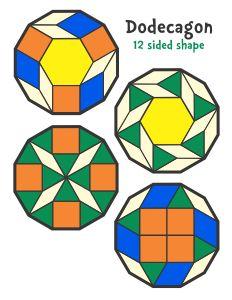 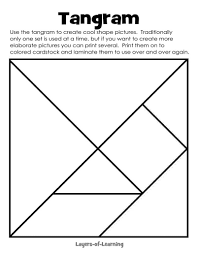 Task 3:  Extending:
Complete the complex tangramBLMs using patternBlocks. Flip the shapesas an extension.How is shape used in the creation of art?

EnablingWhat are my favourite shapes and why?  Describe your favourite shape and it’s properties.ExtendingWhat are tangrams?How do they add to our knowledge of geometry?Maths WallAssessmentUse photos of the shape towers to show how shape can be combined and split.TOOL SESSIONMUSCLE MEMORYWHOLE CLASS FOCUS(Repeat X3)INVESTIGATION SESSIONs PLUS MATIFIC TASKS(3 tasks exploring same concept)REFLECTION(you may begin with this or place in in the middle of lesson)Session 4 

Use pattern blocks and rulers to ‘create’ mirror images in pairs.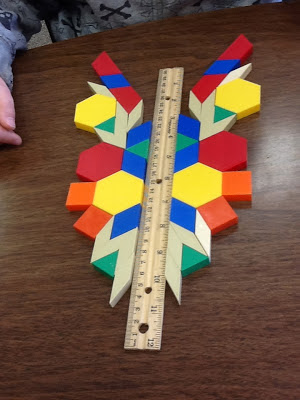 ORRevise the definition of regular and irregular shapes. (very important to keep revising this.Sort regular and irregular shapes using shapes box as found in math’s cupboard.Provocation:  Another property of a shape is symmetry, but what is it?
Learnng Intention/UnderstandingSymmetry:  Reflective symmetry – when a shape can be folded on a line so the two halves match

Success Criteria: I can sort shapes into groups based on the number of lines of symmetry

Teach:Youtube: Symmetry https://www.youtube.com/watch?v=vEro2-qcFqU 
YoutubeReflectional Symmetry https://www.youtube.com/watch?v=YFzktJNmnPU 


InvestigationTask 1Make a chatter box/cootie catcher that requires symmetrical folding and focuses on geometry as below.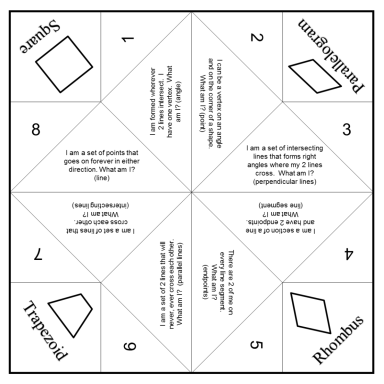 Task 2Use photos of the children’s faces to explore whether human faces are actually symmetrical and/or cut the faces in half and ask the children to draw the other side.Task 3 Keep for AssessmentThis task enables the high achievers to express higher level knowledge.See worksheet to the right.
Symmetry and Art:  Google and discuss.

Enabling and Entending as explored in the assessment task below.  Check for ‘open’ ended task.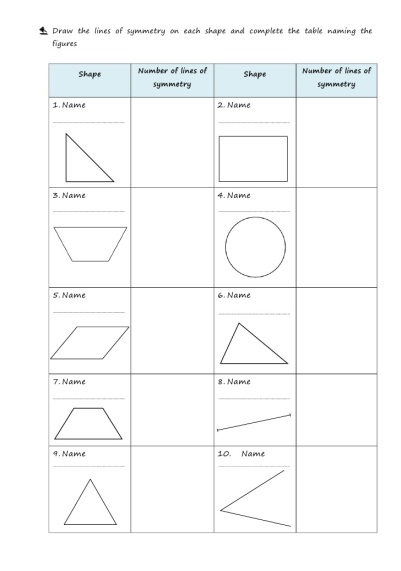 TOOL SESSIONMUSCLE MEMORYWHOLE CLASS FOCUS(Repeat X3)INVESTIGATION SESSIONs PLUS MATIFIC TASKS(3 tasks exploring same concept)INVESTIGATION SESSIONs PLUS MATIFIC TASKS(3 tasks exploring same concept)REFLECTION(you may begin with this or place in in the middle of lesson)Session 5Revise the definition of regular and irregular shapes.Sort regular and irregular shapes using shapes box as found in math’s cupboard.AND/ORExploration of 3D shapes.https://youtu.be/DGKwdHMiqCg?list=PLUPEBWbAHUsx47fzhccfRSk4uNnBwtk7nProvocation:  What are the properties of shapes we have learnt about or know so far?What are the different ways that shapes can be sorted according to their properties?
Learning Intention/UnderstandingShapes can be sorted and resorted into different categories.Shapes can have many different labels or names.
Teach:Session 1  Maths Antics:  Quadilateralshttps://www.youtube.com/watch?v=yiREqzDsMP8Session 2:  Maths Anticshttps://www.mathantics.com/section/lesson-video/trianglesSession3:  Angles Basicshttps://youtu.be/DGKwdHMiqCg?list=PLUPEBWbAHUsx47fzhccfRSk4uNnBwtk7nProvocation:  What are the properties of shapes we have learnt about or know so far?What are the different ways that shapes can be sorted according to their properties?
Learning Intention/UnderstandingShapes can be sorted and resorted into different categories.Shapes can have many different labels or names.
Teach:Session 1  Maths Antics:  Quadilateralshttps://www.youtube.com/watch?v=yiREqzDsMP8Session 2:  Maths Anticshttps://www.mathantics.com/section/lesson-video/trianglesSession3:  Angles Basicshttps://youtu.be/DGKwdHMiqCg?list=PLUPEBWbAHUsx47fzhccfRSk4uNnBwtk7nRotational GroupsSort shapes into regular and irregular shape groups.Use hoops  to sort shapes into different properties:  quadilaterals:  parallel and non parallel, Triangles that have 90 degree angles, obtuse and acute.Concave and convex:  shapes with more than four sides.ShapeFlipReflectSlideTranslateTurnRotate